ALIMENTATION . 28 CARTES A PLASTIFIERJEU DES FAMILLES POUR MEMORISATION DU VOCABULAIRE.ACTIVITE LUDIQUE D’EXPRESSION ORALE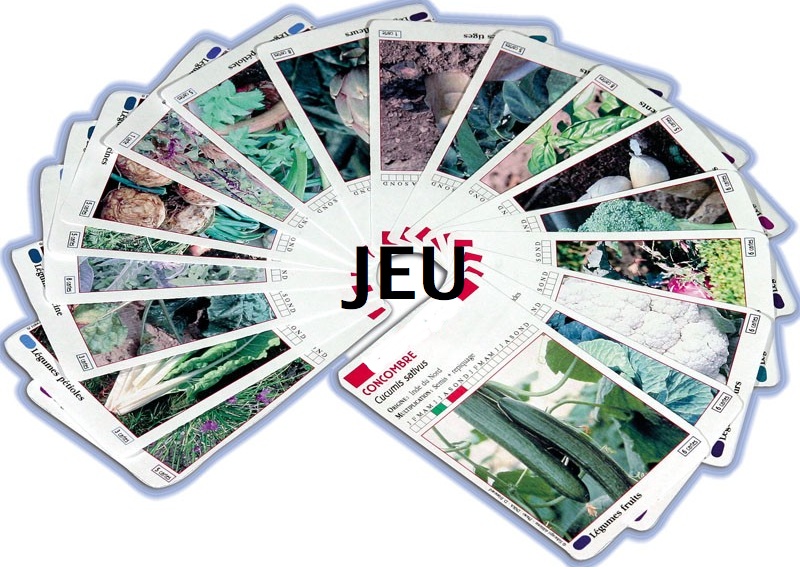 Distribuer 4 cartes par joueur ou par équipe. Le reste constitue la piocheLe but du jeu est de regrouper une famille (4 aliments du même groupe)   Produits laitiers => lait, fromage, yogourt, chantilly   Viandes / Volailles => saucisses, cotellettes, poulet, roastbeef   Légumineuses => lentilles, haricots, petits-pois, pois-chiches   Céréales => riz, pâtes, pain, maïs   Poissons / Crustacés => crevettes, moules, poisson, huitres   Fruits => Kiwi, ananas, figues, pastèque   Légumes => choufleur, aubergine, artichaud, poivron  On cherche à la compléter en demandant à un autre joueur une carte qui manque. "Dans les fruits je demande l’ananas", par exemple.  Si cet autre joueur possède la carte il doit lui donner.  S'il n'obtient pas la carte demandée, il prend une carte dans la pioche.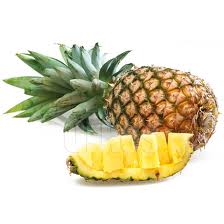 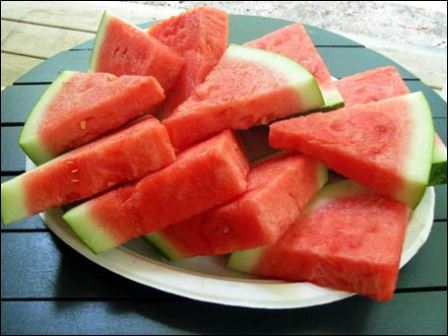 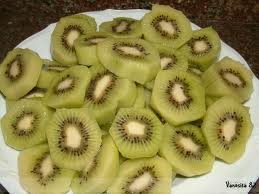 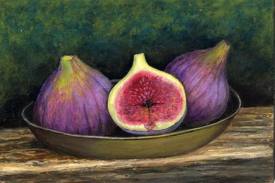 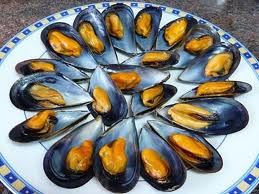 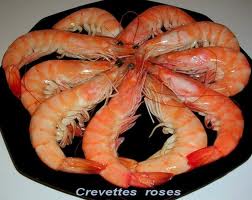 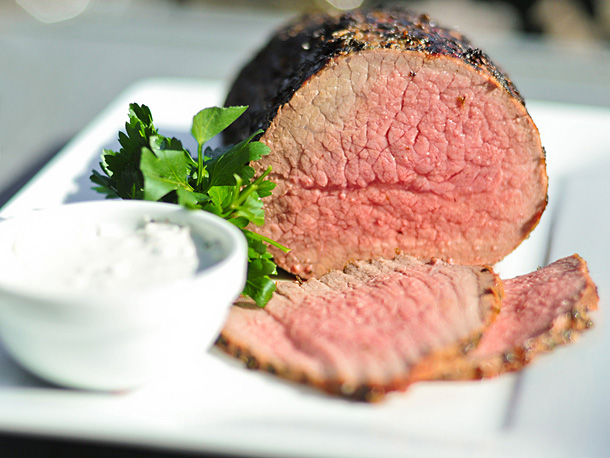 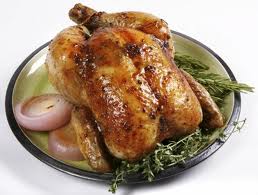 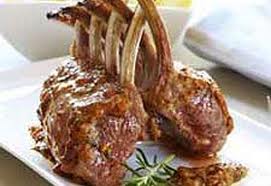 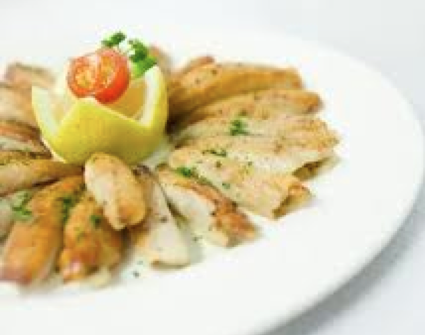 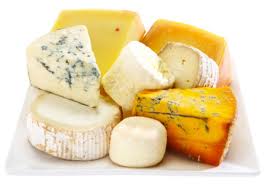 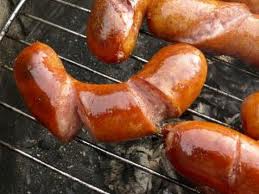 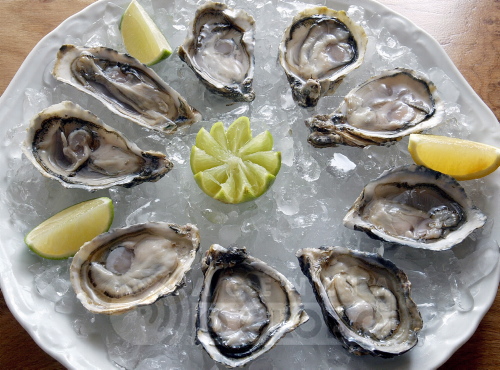 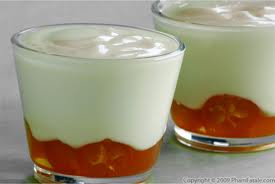 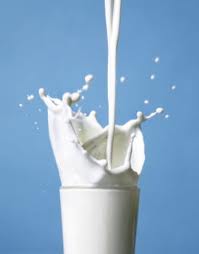 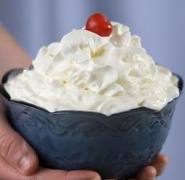 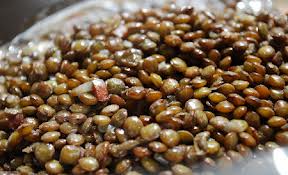 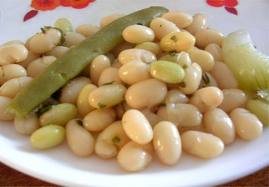 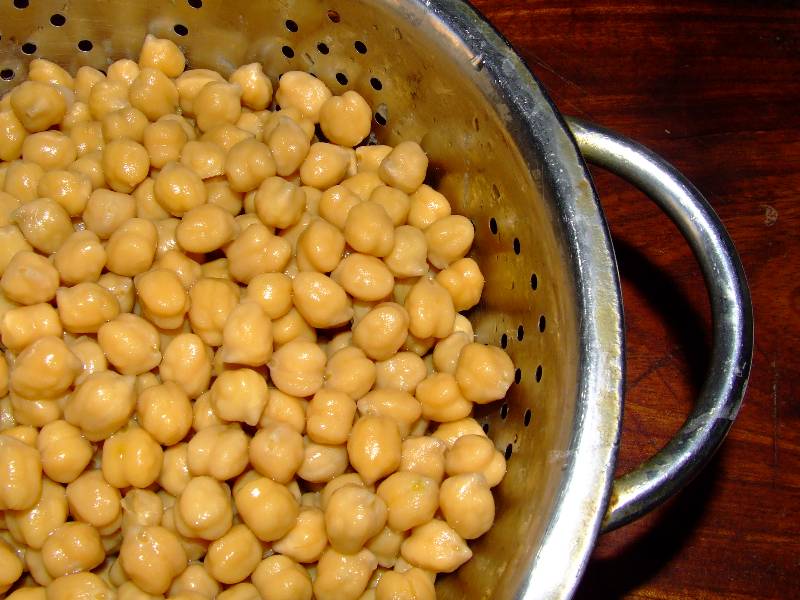 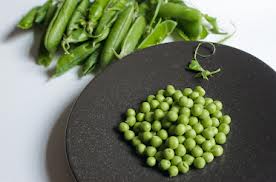 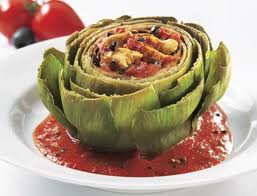 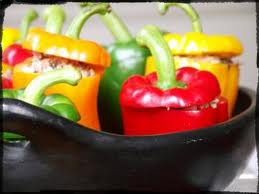 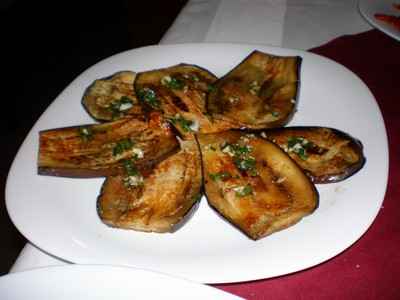 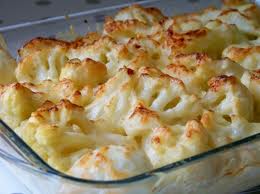 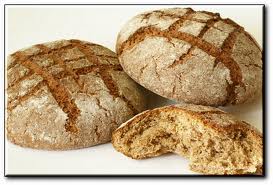 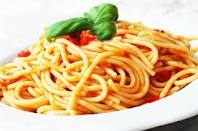 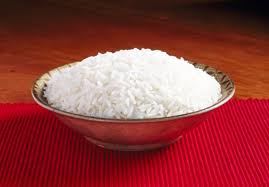 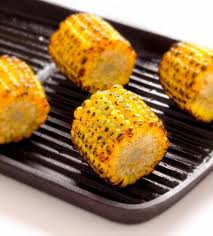 